P o z v á n k a   n a   V Č S Vážení členovia KPŽT,        pozývam Vás na výročnú členskú schôdzu Klubu priateľov železníc Trnavy a okolia, ktorá sa bude konať dňa 08.03.2019 o 15.30 hod. v zasadačke  administratívnej budovy žst. Trnava na 6.poschodí. Prezentácia a platenie členských príspevkov začína od 15.00 hod., prineste si preto členské preukazy.Program výročnej členskej schôdze:OtvorenieNávrh programu a voľba komisiíSpráva o činnosti KPŽT za rok 2018Správa o hospodárení za rok 2018 a revízna správaNávrh plánu práce KPŽT na rok 2019Návrh rozpočtu na rok 2019Ukončenie členstva v KPŽTVoľby do výboru KPŽTDiskusiaNávrh uznesenia z VČSZáverIng. Miloslav Lužák   predseda KPŽT 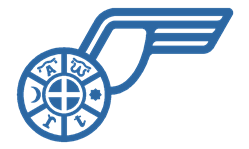 Klub priateľov železníc Trnavy a okoliaŽelezničná stanica Trnava, Kollárova ul. č. 36                               917 95 Trnava                                https://www.kpzt.sk 